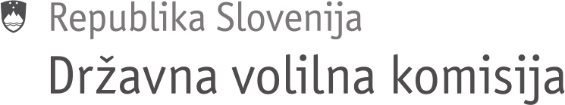 Številka:  041-5/2022-18Datum:     24. 3. 2022N A V O D I L ODržavna volilna komisija (v nadaljevanju DVK) je v zvezi z izvedbo volitev poslancev v državni zborsprejela:za preprečevanje širjenja okužbe z virusom SARS-CoV-2 (COVID-19) v času glasovanja na volitvah poslancev v državni zbor, ki bodo v nedeljo,  24. 4. 2022, ukrepe in priporočila, ki jih  morajo upoštevati okrajne volilne komisije (v nadaljevanju OVK) in volilni odbori (v nadaljevanju VO) A. Splošno:Vzdrževanje primerne medosebne razdalje vsaj 1,5 m oziroma 2,0 m, ko se volivci gibajo pred vstopom v objekt, v katerem  je volišče, v objektu in v prostoru, v katerem je volišče. Če je pred voliščem vrsta morajo volivci nositi pravilno nameščene medicinske zaščitne maske, v kolikor med njimi ni mogoče zagotoviti medosebne razdalje najmanj 1,5 oz. 2m. Skrb za higieno rok in kašlja.Obvezna pravilna uporaba zaščitnih mask na volišču (pred objektom, v katerem je volišče, v objektu in v prostoru, v katerem se glasuje). Maske so vsaj kirurške ali  FFP2 in pokrivajo nos in usta. Posamično vstopanje na volišče.Sprotno razkuževanje pisal. Zaradi dokazov o aerosolnem prenosu SARS-CoV-2 se prostor kjer je volišče stalno in ustrezno zrači, skladno s priporočili NIJZ (https://tinyurl.com/yk55252d)Več volišč v istem objektu:Na vhodu v objekt se namesti razkužilo. Razkužilo naj bo dosegljivo tudi osebam na invalidskih vozičkih. Določeni član volilnega odbora naj volivce pred vhodom v objekt opozarja na obvezno razkuževanje rok, vzdrževanje medosebne razdalje, pravilno nošenje mask in jih usmerja na njihovo volišče. Ob vhodu v stavbo se namestijo plakati »Higienska priporočila za preprečevanje širjenja okužb«. Pred vstopom na volišče se namestijo talne oznake smeri gibanja in označbe za vzdrževanje medosebne razdalje (1,5 oz. 2m). Če prostor omogoča, se potek glasovanja na volišču organizira na način, da volivec vstopi v prostor skozi ena vrata in ga zapusti skozi druga. V prostoru naj bo smer gibanja označena s talnimi oznakami in razdaljami 1,5 do 2 m. Volilni odbor naj bo umeščen čim bližje vhodu.Volilni odbor pripravi ustrezni posodi (lahko škatli) za neuporabljena in za uporabljena pisala.Volivec se identificira, si razkuži roke, vzame neuporabljeno ali razkuženo pisalo in se podpiše v imenik. Po podpisu v imenik prevzame glasovnico ter z istim pisalom odide na mesto, ki ga volilni odbor določi za glasovanje (za zaslonom). Po glasovanju volivec pisalo odloži v posebno posodo,  nato odide do glasovalne skrinjice in odda glasovnico.Če je mogoče, se glasovalno skrinjico postavi na vidno mesto pri izhodu.Člani volilnega odbora ves čas pravilno nosijo zaščitne medicinske maske, jih zamenjajo po 2 urah, oziroma ko so vlažne ali umazane in si redno razkužujejo roke.Člani volilnega odbora redno razkužujejo pisala. Če je mogoče, so okna v prostoru volišča ves čas odprta. Če je mogoče, se uporabi tudi mehansko prezračevanje.Zaupniki in morebitni opazovalci na volišču morajo ves čas pravilno uporabljati zaščitne maske. Volišče v samostojnem objektu (npr. garaža)Pred voliščem se namestijo plakati »Higienska priporočila za preprečevanje širjenja okužb«. Določeni član volilnega odbora volivce opozarja na obvezno razkuževanje rok, na ustrezno medosebno razdaljo pred voliščem ter uporabo zaščitnih medicinskih mask. Skrbi, da volivci vstopajo na volišče posamezno. Ob vhodu v stavbo se namesti plakate »Higienska priporočila za preprečevanje širjenja okužb« Če prostor omogoča, se potek glasovanja na volišču organizira na način, da volivec vstopi v prostor skozi ena vrata in jih zapusti skozi druga. V prostoru naj bodo talne označbe smeri gibanja, z označenimi razdaljami 1,5 do 2m. Volilni odbor naj bo umeščen čim bližje vhodu,Volilni odbor pripravi ustrezni posodi (lahko škatli) za neuporabljena in uporabljena pisala.Volivec se identificira, si razkuži roke, vzame neuporabljeno ali razkuženo pisalo in se podpiše v imenik. Nato prevzame glasovnico in z istim pisalom odide na mesto, ki ga volilni odbor določi za glasovanje. Po glasovanju volivec pisalo odloži v posebno posodo, nato odide do glasovalne skrinjice in odda glasovnico.Če je mogoče, se glasovalno skrinjico postavi na vidno mesto pri izhodu.Člani volilnega odbora ves čas nosijo zaščitne medicinske maske, jih zamenjajo po 2 urah, oziroma ko so vlažne ali umazane in si redno razkužujejo roke. Člani volilnega odbora redno razkužujejo pisala. Če je mogoče, so okna v prostoru volišča ves čas odprta. Če je mogoče, se uporabi tudi mehansko prezračevanje. Zaupniki in morebitni opazovalci na volišču morajo ves čas pravilno uporabljati zaščitne medicinske maske. B.S tem navodilom se določajo ukrepi in priporočila, ki jih morajo OVK in VO upoštevati pri izvedbi glasovanja na voliščih (tudi pri predčasnem glasovanju) za preprečevanje širjenja okužbe z virusom SARS-CoV-2 (COVID-19).C.DVK je sprejela ta navodila in priporočila na podlagi 37. člena Zakona o volitvah v državni zbor (Uradni list RS, št. 109/06-ZVDZ-UPB1, 54/07 – odločba US, 23/17 in 29/21) v sestavi:  Peter Golob, dr. Marko Kambič, Mitja Šuligoj, Mojca Dolenc in Drago Zadergal. Navodila je  sprejela soglasno.Peter GolobPredsednik